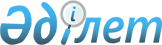 "2013-2015 жылдарға арналған аудандық бюджет туралы" Қармақшы аудандық мәслихатының 2012 жылғы 19 желтоқсандағы  кезекті 11-сессиясының N 73 шешіміне өзгерістер мен толықтырулар енгізу туралы
					
			Күшін жойған
			
			
		
					Қызылорда облысы Қармақшы аудандық мәслихатының 2013 жылғы 29 қазандағы N 123 шешімі. Қызылорда облысының Әділет департаментінде 2013 жылғы 01 қарашада N 4531 тіркелді. Қолданылу мерзімінің аяқталуына байланысты күші жойылды - (Қызылорда облысы Қармақшы аудандық мәслихатының 2014 жылғы 08 сәуірдегі N 57 хатымен)      Ескерту. Қолданылу мерзімінің аяқталуына байланысты күші  жойылды - (Қызылорда облысы Қармақшы аудандық мәслихатының 08.04.2014 N 57 хатымен).

      "Қазақстан Республикасының Бюджет кодексі" Қазақстан Республикасының 2008 жылғы 4 желтоқсандағы N 95-IV кодексіне, "Қазақстан Республикасындағы жергілікті мемлекеттік басқару және өзін-өзі басқару туралы" Қазақстан Республикасының 2001 жылғы 23 қаңтардағы N 148 Заңының 6-бабының 1-тармағының 1) тармақшасына сәйкес Қармақшы аудандық мәслихаты ШЕШІМ ҚАБЫЛДАДЫ:



      1. "2013-2015 жылдарға арналған аудандық бюджет туралы" Қармақшы аудандық мәслихатының 2012 жылғы 19 желтоқсандағы кезекті 11-сессиясының N 73 шешіміне (нормативтік құқықтық актілердің мемлекеттік тіркеу тізілімінде 4380 нөмірімен тіркелген, аудандық "Қармақшы таңы" газетінің 2013 жылғы 25 қаңтарда 7-8 санында жарияланған) мынадай өзгерістер мен толықтырулар енгізілсін:



      1-тармақта:

      1), 2) тармақшалар мынадай редакцияда жазылсын:

      "1) кірістер – 5 843 599 мың теңге, оның ішінде:

      салықтық түсімдер – 849 561 мың теңге;

      салықтық емес түсімдер – 77 073 мың теңге;

      негізгі капиталды сатудан түсетін түсімдер – 22 309 мың теңге;

      трансферттер түсімі – 4 894 656 мың теңге;

      2) шығындар – 5 898 769 мың теңге;";

      4) тармақша мынадай редакцияда жазылсын:

      "4) қаржы активтерімен операциялар бойынша сальдо – 17 527 мың теңге;

      қаржы активтерін сатып алу – 17 527 мың теңге;

      мемлекеттің қаржы активтерін сатудан түсетін түсімдер – 0 теңге;";



      4-тармақ мынадай мазмұндағы 15), 16) тармақшалармен толықтырылсын:

      "15) мектепке дейінгі білім беру ұйымдарында мемлекеттік білім беру тапсырысын іске асыруға – 1 659 мың теңге;

      16) жаңадан іске қосылатын Төретам кентіндегі N 269 мектепті ұстауға – 61 785 мың теңге.";



      5-тармақ мынадай мазмұндағы 7) тармақшамен толықтырылсын:

      "7) инженерлік коммуникациялық инфрақұрылымды жобалау, дамыту, жайластыру және (немесе) сатып алуға – 14 354 мың теңге.";



      6-1-тармақ мынадай редакцияда жазылсын:

      "6-1. Республикалық бюджет қаржысы есебінен ауылдық елді мекендердегі мамандарды әлеуметтік қолдау шараларын іске асыруға берілген бюджеттік кредиттер бойынша сыйақы төлеуге 20 мың теңге қаралғаны ескерілсін.";



      "2013-2015 жылдарға арналған аудандық бюджет туралы" Қармақшы аудандық мәслихатының 2012 жылғы 19 желтоқсандағы кезекті 11-сессиясының N 73 шешімінің 1, 4, 6-қосымшалары осы шешімнің 1, 2,  3-қосымшаларына сәйкес жазылсын.



      2. Осы шешім алғашқы ресми жарияланған күнінен бастап қолданысқа енгізіледі және 2013 жылғы 1 қаңтардан бастап пайда болған қатынастарға таралады.       Қармақшы аудандық

      мәслихатының кезектен тыс

      21-сессиясының төрағасы                       М. Бекбаев      Қармақшы аудандық

      мәслихат хатшысы                              М. Наятұлы       Қармақшы аудандық мәслихатының

      2013 жылғы "29" қазандағы

      кезектен тыс 21-сессиясының

      N 123 шешіміне 1-қосымша      Қармақшы аудандық мәслихатының

      2012 жылғы "19" желтоқсандағы

      кезекті 11-сессиясының N 73

      шешіміне 1-қосымша        

2013 жылға арналған аудандық бюджет      Қармақшы аудандық мәслихатының

      2013 жылғы "29" қазандағы

      кезектен тыс 21-сессиясының

      N 123 шешіміне 2-қосымша      Қармақшы аудандық мәслихатының

      2012 жылғы "19" желтоқсандағы

      кезекті 11-сессиясының N 73

      шешіміне 4-қосымша        

2013 жылға арналған аудандық бюджеттің бюджеттік инвестицияларды жүзеге асыруға бағытталған бағдарламаларының тізбесі      Қармақшы аудандық мәслихатының

      2013 жылғы "29" қазандағы

      кезектен тыс 21-сессиясының

      N 123 шешіміне 3-қосымша      Қармақшы аудандық мәслихатының

      2012 жылғы "19" желтоқсандағы

      кезекті 11-сессиясының N 73

      шешіміне 6-қосымша        

Кент, ауылдық округ әкімі аппараттарының 2013 жылға арналған бюджеттік бағдарламаларының тізбесі
					© 2012. Қазақстан Республикасы Әділет министрлігінің «Қазақстан Республикасының Заңнама және құқықтық ақпарат институты» ШЖҚ РМК
				СанатыСанатыСанатыСанатыСомасы, мың теңге
СыныбыСыныбыСыныбыIшкi сыныбыIшкi сыныбыАтауы
1.Кірістер58435991
Салықтық түсімдер84956101Табыс салығы2789302Жеке табыс салығы27893003Әлеуметтік салық1990341Әлеуметтік салық19903404Меншікке салынатын салықтар3399101Мүлікке салынатын салықтар2509673Жер салығы47234Көлік құралдарына салынатын салық839675Бірыңғай жер салығы25305Тауарларға, жұмыстарға және қызметтерге салынатын iшкi салықтар227902Акциздер67883Табиғи және басқа да ресурстарды пайдаланғаны үшін түсетін түсімдер23504Кәсiпкерлiк және кәсіби қызметті жүргiзгенi үшін алынатын алымдар133825Ойын бизнесіне салық27007Басқа да салықтар3031Басқа да салықтар30308Заңдық мәнді іс-әрекеттерді жасағаны және (немесе) оған уәкілеттігі бар мемлекеттік органдар немесе лауазымды адамдар құжаттар бергені үшін алынатын міндетті төлемдер85941Мемлекеттік баж85942
Салықтық емес түсімдер7707301Мемлекеттік меншіктен түсетін кірістер32121Мемлекеттiк кәсiпорындардың таза кiрiсi бөлiгiнiң түсiмдерi17385Мемлекет меншігіндегі мүлікті жалға беруден түсетін кірістер14547Мемлекеттік бюджеттен берілген кредиттер бойынша сыйақылар2004Мемлекеттiк бюджеттен қаржыландырылатын, сондай-ақ Қазақстан Республикасы Ұлттық Банкiнiң бюджетiнен (шығыстар сметасынан) ұсталатын және қаржыландырылатын мемлекеттiк мекемелер салатын айыппұлдар, өсiмпұлдар, санкциялар, өндiрiп алулар5471Мұнай секторы ұйымдарынан түсетін түсімдерді қоспағанда, мемлекеттік бюджеттен қаржыландырылатын, сондай-ақ Қазақстан Республикасы Ұлттық Банкінің бюджетінен (шығыстар сметасынан) ұсталатын және қаржыландырылатын мемлекеттік мекемелер салатын айыппұлдар, өсімпұлдар, санкциялар, өндіріп алулар 54706Басқа да салықтық емес түсімдер733141Басқа да салықтық емес түсімдер733143
Негізгі капиталды сатудан түсетін түсімдер2230901Мемлекеттік мекемелерге бекітілген мемлекеттік мүлікті сату31321Мемлекеттік мекемелерге бекітілген мемлекеттік мүлікті сату313203Жерді және материалдық емес активтерді сату191771Жерді сату158272Материалдық емес активтерді сату33504
Трансферттердің түсімдері489465602Мемлекеттік басқарудың жоғары тұрған органдарынан түсетін трансферттер48946562Облыстық бюджеттен түсетін трансферттер4894656Функционалдық топФункционалдық топФункционалдық топФункционалдық топСомасы, мың теңге
Бюджеттік бағдарламалардың әкiмшiсiБюджеттік бағдарламалардың әкiмшiсiБюджеттік бағдарламалардың әкiмшiсiБағдарламаБағдарламаАтауы
2.Шығындар589876901
Жалпы сипаттағы мемлекеттiк қызметтер 433062112
Аудан (облыстық маңызы бар қала) мәслихатының аппараты17956001Аудан (облыстық маңызы бар қала) мәслихатының қызметін қамтамасыз ету жөніндегі қызметтер17788003Мемлекеттік органның күрделі шығыстары168122
Аудан (облыстық маңызы бар қала) әкімінің аппараты102095001Аудан (облыстық маңызы бар қала) әкімінің қызметін қамтамасыз ету жөніндегі қызметтер90130003Мемлекеттік органның күрделі шығыстары11965123
Қаладағы аудан, аудандық маңызы бар қала, кент, ауыл, ауылдық округ әкімінің аппараты187300001Қаладағы аудан, аудандық маңызы бар қала, кент, ауыл, ауылдық округ әкімінің қызметін қамтамасыз ету жөніндегі қызметтер184943022Мемлекеттік органның күрделі шығыстары2357452
Ауданның (облыстық маңызы бар қаланың) қаржы бөлімі25076001Ауданның (облыстық маңызы бар қаланың) бюджетін орындау және ауданның (облыстық маңызы бар қаланың) коммуналдық меншігін басқару саласындағы мемлекеттік саясатты іске асыру жөніндегі қызметтер23143003Салық салу мақсатында мүлiктi бағалауды жүргiзу1653010Жекешелендiру, коммуналдық меншiктi басқару, жекешелендiруден кейiнгi қызмет және осыған байланысты дауларды реттеу93011Коммуналдық меншiкке түскен мүлiктi есепке алу, сақтау, бағалау және сату115018Мемлекеттік органның күрделі шығыстары72453
Ауданның (облыстық маңызы бар қаланың) экономика және бюджеттік жоспарлау бөлімі15935001Экономикалық саясатты, мемлекеттік жоспарлау жүйесін қалыптастыру және дамыту және ауданды (облыстық маңызы бар қаланы) басқару саласындағы мемлекеттік саясатты іске асыру жөніндегі қызметтер15605004Мемлекеттік органның күрделі шығыстары330467
Ауданның (облыстық маңызы бар қаланың) құрылыс бөлiмi84700040Мемлекеттiк органдардың объектiлерiн дамыту8470002
Қорғаныс1945122
Аудан (облыстық маңызы бар қала) әкімінің аппараты1945005Жалпыға бірдей әскери міндетті атқару шеңберіндегі іс-шаралар194503
Қоғамдық тәртіп, қауіпсіздік, құқықтық, сот, қылмыстық-атқару қызметі2808458
Ауданның (облыстық маңызы бар қаланың) тұрғын үй-коммуналдық шаруашылығы, жолаушылар көлігі және автомобиль жолдары бөлімі2808021Елдi мекендерде жол жүрісі қауiпсiздiгін қамтамасыз ету280804
Бiлiм беру3248057464
Ауданның (облыстық маңызы бар қаланың) білім бөлімі3216509001Жергілікті деңгейде білім беру саласындағы мемлекеттік саясатты іске асыру жөніндегі қызметтер19743003Жалпы білім беру2361228005Ауданның (облыстық маңызы бар қаланың) мемлекеттік білім беру мекемелер үшін оқулықтар мен оқу-әдiстемелiк кешендерді сатып алу және жеткізу17412006Балаларға қосымша білім беру 93443007Аудандық (қалалық) ауқымдағы мектеп олимпиадаларын және мектептен тыс іс-шараларды өткізу753009Мектепке дейінгі тәрбие ұйымдарының қызметін қамтамасыз ету454495012Мемлекеттік органның күрделі шығыстары702015Жетім баланы (жетім балаларды) және ата-аналарының қамқорынсыз қалған баланы (балаларды) күтіп-ұстауға асыраушыларына ай сайынғы ақшалай қаражат төлемдері10209019Ауданның (облыстық маңызы бар қаланың) мемлекеттік білім беру мекемелеріне жұмыстағы жоғары көрсеткіштері үшін гранттарды табыс ету1500020Үйде оқытылатын мүгедек балаларды жабдықпен, бағдарламалық қамтыммен қамтамасыз ету65178040Мектепке дейiнгi бiлiм беру ұйымдарында мемлекеттiк бiлiм беру тапсырысын iске асыруға66749050Жаңадан іске қосылатын білім беру объектілерін күтіп-ұстау61785067Ведомстволық бағыныстағы мемлекеттiк мекемелерiнiң және ұйымдарының күрделi шығыстары63106068Халықтың компьютерлік сауаттылығын арттыруды қамтамасыз ету206467
Ауданның (облыстық маңызы бар қаланың) құрылыс бөлімі31548037Білім беру объектілерін салу және реконструкциялау3154805
Денсаулық сақтау176123
Қаладағы аудан, аудандық маңызы бар қала, кент, ауыл, ауылдық округ әкімінің аппараты176002Ерекше жағдайларда сырқаты ауыр адамдарды дәрігерлік көмек көрсететін ең жақын денсаулық сақтау ұйымына жеткізуді ұйымдастыру17606
Әлеуметтік көмек және әлеуметтік қамсыздандыру459053451
Ауданның (облыстық маңызы бар қаланың) жұмыспен қамту және әлеуметтік бағдарламалар бөлімі459053001Жергілікті деңгейде халық үшін әлеуметтік бағдарламаларды жұмыспен қамтуды қамтамасыз етуді іске асыру саласындағы мемлекеттік саясатты іске асыру жөніндегі қызметтер39962002Еңбекпен қамту бағдарламасы38200004Ауылдық жерлерде тұратын денсаулық сақтау, бiлiм беру, әлеуметтiк қамтамасыз ету, мәдениет, спорт және ветеринар мамандарына отын сатып алуға Қазақстан Республикасының заңнамасына сәйкес әлеуметтiк көмек көрсету18709005Мемлекеттік атаулы әлеуметтік көмек10524006Тұрғын үй көмегі132593007Жергілікті өкілетті органдардың шешімі бойынша мұқтаж азаматтардың жекелеген топтарына әлеуметтік көмек51291010Үйден тәрбиеленіп оқытылатын мүгедек балаларды материалдық қамтамасыз ету3284011Жәрдемақыларды және басқа да әлеуметтік төлемдерді есептеу, төлеу мен жеткізу бойынша қызметтерге ақы төлеу1850014Мұқтаж азаматтарға үйде әлеуметтік көмек көрсету3919901618 жасқа дейінгі балаларға мемлекеттік жәрдемақылар89486017Мүгедектерді оңалту жеке бағдарламасына сәйкес, мұқтаж мүгедектерді міндетті гигиеналық құралдармен және ымдау тілі мамандарының қызмет көрсетуін, жеке көмекшілермен қамтамасыз ету33755021Мемлекеттік органның күрделі шығыстары20007
Тұрғын үй-коммуналдық шаруашылық582286123
Қаладағы аудан, аудандық маңызы бар қала, кент, ауыл, ауылдық округ әкімінің аппараты101929008Елді мекендерде көшелерді жарықтандыру17385009Елді мекендердің санитариясын қамтамасыз ету10252011Елді мекендерді абаттандыру мен көгалдандыру51721014Елді мекендерді сумен жабдықтауды ұйымдастыру5806027Жұмыспен қамту-2020 жол картасы бойынша қалаларды және ауылдық елдi мекендердi дамыту шеңберiнде объектiлердi жөндеу және абаттандыру16765455
Ауданның (облыстық маңызы бар қаланың) мәдениет және тілдерді дамыту бөлімі5499024Жұмыспен қамту 2020 жол картасы бойынша қалаларды және ауылдық елді мекендерді дамыту шеңберінде объектілерді жөндеу5499458
Ауданның (облыстық маңызы бар қаланың) тұрғын үй-коммуналдық шаруашылығы, жолаушылар көлігі және автомобиль жолдары бөлімі265960004Азаматтардың жекелеген санаттарын тұрғын үймен қамтамасыз ету2748012Сумен жабдықтау және су бөлу жүйесінің қызмет етуі 14000015Елді мекендердегі көшелерді жарықтандыру5341018Елді мекендерді абаттандыру мен көгалдандыру237424031Кондоминиум объектісіне техникалық паспорттар дайындау 2797041Жұмыспен қамту 2020 жол картасы бойынша қалаларды және ауылдық елді мекендерді дамыту шеңберінде объектілерді жөндеу және абаттандыру3650467
Ауданның (облыстық маңызы бар қаланың) құрылыс бөлімі208898003Мемлекеттік коммуналдық тұрғын үй қорының тұрғын үйін жобалау, салу және (немесе) сатып алу16682004Инженерлiк коммуникациялық инфрақұрылымды жобалау, дамыту, жайластыру және (немесе) сатып алу64354005Коммуналдық шаруашылығын дамыту110360058Елді мекендердегі сумен жабдықтау және су бұру жүйелерін дамыту14735072Жұмыспен қамту 2020 жол картасы шеңберінде тұрғын жай салу және (немесе) сатып алу және инженерлік коммуникациялық инфрақұрылымдарды дамыту және (немесе) сатып алу276708
Мәдениет, спорт, туризм және ақпараттық кеңістiк364915455
Ауданның (облыстық маңызы бар қаланың) мәдениет және тілдерді дамыту бөлімі218101001Жергілікті деңгейде тілдерді және мәдениетті дамыту саласындағы мемлекеттік саясатты іске асыру жөніндегі қызметтер11724003Мәдени-демалыс жұмысын қолдау160786006Аудандық (қалалық) кітапханалардың жұмыс iстеуi44886007Мемлекеттік тілді және Қазақстан халықтарының басқа да тілдерін дамыту168010Мемлекеттік органның күрделі шығыстары450032Ведомстволық бағыныстағы мемлекеттiк мекемелерiнiң және ұйымдарының күрделi шығыстары87456
Ауданның (облыстық маңызы бар қаланың) ішкі саясат бөлімі28044001Жергілікті деңгейде ақпарат, мемлекеттілікті нығайту және азаматтардың әлеуметтік сенімділігін қалыптастыру саласында мемлекеттік саясатты іске асыру жөніндегі қызметтер13245002Газеттер мен журналдар арқылы мемлекеттік ақпараттық саясат жүргізу жөніндегі қызметтер7729003Жастар саясаты саласында іс-шараларды іске асыру3372005Телерадио хабарларын тарату арқылы мемлекеттік ақпараттық саясатты жүргізу жөніндегі қызметтер2717006Мемлекеттік органның күрделі шығыстары981465
Ауданның (облыстық маңызы бар қаланың) Дене шынықтыру және спорт бөлімі49442001Жергілікті деңгейде дене шынықтыру және спорт саласындағы мемлекеттік саясатты іске асыру жөніндегі қызметтер7417006Аудандық (облыстық маңызы бар қалалық) деңгейде спорттық жарыстар өткiзу1448007Әртүрлі спорт түрлерi бойынша аудан (облыстық маңызы бар қала) құрама командаларының мүшелерін дайындау және олардың облыстық спорт жарыстарына қатысуы40577467
Ауданның (облыстық маңызы бар қаланың) құрылыс бөлімі69328008Спорт және туризм объектілерін дамыту 62328011Мәдениет объектілерін дамыту700010
Ауыл, су, орман, балық шаруашылығы, ерекше қорғалатын табиғи аумақтар, қоршаған ортаны және жануарлар дүниесін қорғау, жер қатынастары109259462
Ауданның (облыстық маңызы бар қаланың) ауыл шаруашылығы бөлімі28888001Жергілікті деңгейде ауыл шаруашылығы саласындағы мемлекеттік саясатты іске асыру жөніндегі қызметтер 14867006Мемлекеттік органның күрделі шығыстары190099Мамандардың әлеуметтік көмек көрсетуі жөніндегі шараларды іске асыру13831463
Ауданның (облыстық маңызы бар қаланың) жер қатынастары бөлімі11477001Аудан (облыстық маңызы бар қала) аумағында жер қатынастарын реттеу саласындағы мемлекеттік саясатты іске асыру жөніндегі қызметтер9541006Аудандық маңызы бар қалалардың, кенттердiң, ауылдардың, ауылдық округтердiң шекарасын белгiлеу кезiнде жүргiзiлетiн жерге орналастыру1750007Мемлекеттік органның күрделі шығыстары186473
Ауданның (облыстық маңызы бар қаланың) ветеринария бөлімі68894001Жергілікті деңгейде ветеринария саласындағы мемлекеттік саясатты іске асыру жөніндегі қызметтер 9582003Мемлекеттік органның күрделі шығыстары190007Қаңғыбас иттер мен мысықтарды аулауды және жоюды ұйымдастыру2150009Жануарлардың энзоотиялық аурулары бойынша ветеринариялық іс-шараларды жүргізу3435010Ауыл шаруашылығы жануарларын бірдейлендіру жөніндегі іс-шараларды жүргізу2183011Эпизоотияға қарсы іс-шаралар жүргізу5135411
Өнеркәсіп, сәулет, қала құрылысы және құрылыс қызметі26886467
Ауданның (облыстық маңызы бар қаланың) құрылыс бөлімі13897001Жергілікті деңгейде құрылыс саласындағы мемлекеттік саясатты іске асыру жөніндегі қызметтер11027017Мемлекеттік органның күрделі шығыстары400106Табиғи және техногендiк сипаттағы төтенше жағдайларды жою үшiн жергiлiктi атқарушы органның төтенше резервiнiң есебiнен iс-шаралар өткiзу2470468
Ауданның (облыстық маңызы бар қаланың) сәулет және қала құрылысы бөлімі12989001Жергілікті деңгейде сәулет және қала құрылысы саласындағы мемлекеттік саясатты іске асыру жөніндегі қызметтер10034003Ауданның қала құрылысы даму аумағын және елді мекендердің бас жоспарлары схемаларын әзірлеу2675004Мемлекеттік органның күрделі шығыстары28012
Көлiк және коммуникация564806123
Қаладағы аудан, аудандық маңызы бар қала, кент, ауыл, ауылдық округ әкімінің аппараты6410045Елді-мекендердің көшелерін күрделі және орташа жөндеу6410458
Ауданның (облыстық маңызы бар қаланың) тұрғын үй-коммуналдық шаруашылығы, жолаушылар көлігі және автомобиль жолдары бөлімі558396023Автомобиль жолдарының жұмыс істеуін қамтамасыз ету558146024Кентiшiлiк (қалаiшiлiк), қала маңындағы ауданiшiлiк қоғамдық жолаушылар тасымалдарын ұйымдастыру25013
Басқалар65552458
Ауданның (облыстық маңызы бар қаланың) тұрғын үй-коммуналдық шаруашылығы, жолаушылар көлігі және автомобиль жолдары бөлімі54524001Жергілікті деңгейде тұрғын үй-коммуналдық шаруашылығы, жолаушылар көлігі және автомобиль жолдары саласындағы мемлекеттік саясатты іске асыру жөніндегі қызметтер11002013Мемлекеттік органның күрделі шығыстары400040"Өңiрлердi дамыту" Бағдарламасы шеңберiнде өңiрлердi экономикалық дамытуға жәрдемдесу бойынша шараларды iске асыру43122493
Ауданның (облыстық маңызы бар қаланың) кәсіпкерлік, өнеркәсіп және туризм бөлімі11028001Жергілікті деңгейде кәсіпкерлікті, өнеркәсіпті және туризмді дамыту саласындағы мемлекеттік саясатты іске асыру жөніндегі қызметтер10622003Мемлекеттік органның күрделі шығыстары170006Кәсіпкерлік қызметті қолдау23614
Борышқа қызмет көрсету22452
Ауданның (облыстық маңызы бар қаланың) қаржы бөлімі22013Жергілікті атқарушы органдардың облыстық бюджеттен қарыздар бойынша сыйақылар мен өзге де төлемдерді төлеу бойынша борышына қызмет көрсету2215
Трансферттер39942452
Ауданның (облыстық маңызы бар қаланың) қаржы бөлімі39942006Нысаналы пайдаланылмаған (толық пайдаланылмаған) трансферттерді қайтару33473016Нысаналы мақсатқа сай пайдаланылмаған нысаналы трансферттердi қайтару2514024Мемлекеттік органдардың функцияларын мемлекеттік басқарудың төмен тұрған деңгейлерінен жоғарғы деңгейлерге беруге байланысты жоғары тұрған бюджеттерге берілетін ағымдағы нысаналы трансферттер39553. Таза бюджеттік кредиттеу76263Бюджеттік кредиттер9347410
Ауыл, су, орман, балық шаруашылығы, ерекше қорғалатын табиғи аумақтар, қоршаған ортаны және жануарлар дүниесін қорғау, жер қатынастары93474462
Ауданның (облыстық маңызы бар қаланың) ауыл шаруашылығы бөлімі93474008Мамандарды әлеуметтік қолдау шараларын іске асыруға берілетін бюджеттік кредиттер934745
Бюджеттік кредиттерді өтеу1721101Бюджеттік кредиттерді өтеу172111Мемлекеттік бюджеттен берілген бюджеттік кредиттерді өтеу172114. Қаржы активтерімен жасалатын операциялар бойынша сальдо17527Қаржы активтерін сатып алу1752713Өзгелер17527458Ауданның (облыстық маңызы бар қаланың) тұрғын үй-коммуналдық шаруашылығы, жолаушылар көлігі және автомобиль жолдары бөлімі17527065Заңды тұлғалардың жарғылық капиталын қалыптастыру немесе ұлғайту175275. Бюджет тапшылығы (профициті)-1489606. Бюджет тапшылығын қаржыландыру (профицитін пайдалану)1489607Қарыздар түсімі9347401Мемлекеттік ішкі қарыздар934742Қарыз алу келісім-шарттары9347416
Қарыздарды өтеу17211452Ауданның (облыстық маңызы бар қаланың) қаржы бөлімі17211008Жергілікті атқарушы органның жоғары тұрған бюджет алдындағы борышын өтеу172118Бюджет қаражатының пайдаланылатын қалдықтары7269701Бюджет қаражаты қалдықтары726971Бюджет қаражатының бос қалдықтары72697Функционалдық топФункционалдық топФункционалдық топФункционалдық топСомасы, мың теңге
Бюджеттік бағдарламалардың әкiмшiсiБюджеттік бағдарламалардың әкiмшiсiБюджеттік бағдарламалардың әкiмшiсiБағдарламаБағдарламаАтауы
2.Шығындар41200101Жалпы сипаттағы мемлекеттiк қызметтер84700467
Ауданның (облыстық маңызы бар қаланың) құрылыс бөлімі84700040Мемлекеттiк органдардың объектiлерiн дамыту84700"Жосалы кентіндегі әкімшілік ғимаратының құрылысы" жобасының мемлекеттік сараптамадан өткізілген жоба-сметалық құжаттамасын әзірлеуге және құрылысы8470004Білім беру31548467
Ауданның (облыстық маңызы бар қаланың) құрылыс бөлімі31548037Білім беру объектілерін салу және реконструкциялау31548Көмекбаев ауылында 300 орындық N 185 мектептің құрылысы1303Қармақшы аулындағы N 113 мектептің спорт залының құрылысына3024507
Тұрғын үй-коммуналдық шаруашылық208898467
Ауданның (облыстық маңызы бар қаланың) құрылыс бөлімі208898003Мемлекеттік коммуналдық тұрғын үй қорының тұрғын үйін жобалау, салу және (немесе) сатып алу16682004Инженерлiк коммуникациялық инфрақұрылымды жобалау, дамыту, жайластыру және (немесе) сатып алу64354005Коммуналдық шаруашылығын дамыту110360Жосалы кентіндегі әкімшілік ғимаратының құрылысы110055"Жосалы кентіндегі әкімшілік ғимаратының құрылысы" жобасының авторлық қадағалауы305058Елді мекендердегі сумен жабдықтау және су бұру жүйелерін дамыту14735Қармақшы ауданы Көмекбаев елді мекеніндегі су сорғы стансасын қайта жаңғырту (1-кезең)14735072Жұмыспен қамту 2020 жол картасы шеңберінде тұрғын жай салу және (немесе) сатып алу және инженерлік коммуникациялық инфрақұрылымдарды дамыту және (немесе) сатып алу276708
Мәдениет, спорт, туризм және ақпараттық кеңістiк69328467
Ауданның (облыстық маңызы бар қаланың) құрылыс бөлімі69328008Спорт және туризм объектілерін дамыту62328Қармақшы ауданының елді мекендеріне спорт алаңдарын салу48375Жосалы кентінде стадион құрылысын салу13953011Мәдениет объектілерін дамыту7000Аудандық кітапханамен мұражай құрылысының мемлекеттік сараптамадан өткізілген жобалық-сметалық құжаттамасын әзірлеу700013
Басқалар17527458Ауданның (облыстық маңызы бар қаланың) тұрғын үй-коммуналдық шаруашылығы, жолаушылар көлігі және автомобиль жолдары бөлімі17527065Заңды тұлғалардың жарғылық капиталын қалыптастыру немесе ұлғайту17527"Туған ел келбеті" жауапкершілігі шектеулі серіктесінің жарғылық капиталын қалыптастыру16300"Қармақшытехсервис" шаруашылық жүргізу құқығындағы мемлекеттік коммуналдық кәсіпорнының жарғылық капиталын ұлғайту1227Функционалдық топФункционалдық топФункционалдық топФункционалдық топФункционалдық топСомасы, мың теңге
Бюджеттік бағдарламалардың әкiмшiсiБюджеттік бағдарламалардың әкiмшiсiБюджеттік бағдарламалардың әкiмшiсiБюджеттік бағдарламалардың әкiмшiсiБағдарламаБағдарламаБағдарламаКіші бағдарлама Кіші бағдарлама Атауы
2. Шығындар29581501
Жалпы сипаттағы мемлекеттiк қызметтер 187300123
Қаладағы аудан, аудандық маңызы бар қала, кент, ауыл, ауылдық округ әкімінің аппараты187300001
Қаладағы аудан, аудандық маңызы бар қала, кент, ауыл, ауылдық округ әкімінің қызметін қамтамасыз ету жөніндегі қызметтер184943011
Республикалық бюджеттен берілетін трансферттер есебiнен9283Жосалы кенті әкімінің аппараты2826Төретам кенті әкімінің аппараты2421Жаңажол ауылдық округ әкімінің аппараты404ІІІ-Интернационал ауылдық округ әкімінің аппараты807Ақтөбе ауылдық округ әкімінің аппараты404Ақжар ауылдық округ әкімінің аппараты404Дауылкөл ауылдық округ әкімінің аппараты403Көмекбаев ауылдық округ әкімінің аппараты403Ақай ауылдық округ әкімінің аппараты1211015
Жергілікті бюджет қаражаты есебінен175660Жосалы кенті әкімінің аппараты29709Төретам кенті әкімінің аппараты13995Қармақшы ауылдық округ әкімінің аппараты11328Жосалы ауылдық округ әкімінің аппараты10422Иіркөл ауылдық округ әкімінің аппараты9135Жаңажол ауылдық округ әкімінің аппараты11965ІІІ-Интернационал ауылдық округ әкімінің аппараты12668Ақтөбе ауылдық округ әкімінің аппараты12039Ақжар ауылдық округ әкімінің аппараты12124Дауылкөл ауылдық округ әкімінің аппараты10639Алдашбай Ахун ауылдық округ әкімінің аппараты8955Қуандария ауылдық округ әкімінің аппараты9681Көмекбаев ауылдық округ әкімінің аппараты10738Ақай ауылдық округ әкімінің аппараты12262022
Мемлекеттік органның күрделі шығыстары2357015
Жергілікті бюджет қаражаты есебінен2357Жосалы кенті әкімінің аппараты355Төретам кенті әкімінің аппараты402Жосалы ауылдық округ әкімінің аппараты204Иіркөл ауылдық округ әкімінің аппараты160Ақтөбе ауылдық округ әкімінің аппараты220Ақжар ауылдық округ әкімінің аппараты160Көмекбаев ауылдық округ әкімінің аппараты190Қармақшы ауылдық округ әкімінің аппараты80Жаңажол ауылдық округ әкімінің аппараты80ІІІ-Интернационал ауылдық округ әкімінің аппараты137Дауылкөл ауылдық округ әкімінің аппараты129Алдашбай Ахун ауылдық округ әкімінің аппараты80Қуандария ауылдық округ әкімінің аппараты80Ақай ауылдық округ әкімінің аппараты8005
Денсаулық сақтау176123
Қаладағы аудан, аудандық маңызы бар қала, кент, ауыл, ауылдық округ әкімінің аппараты176002
Ерекше жағдайларда сырқаты ауыр адамдарды дәрігерлік көмек көрсететін ең жақын денсаулық сақтау ұйымына жеткізуді ұйымдастыру176Жосалы кенті әкімінің аппараты17Қармақшы ауылдық округ әкімінің аппараты3Жосалы ауылдық округ әкімінің аппараты27Иіркөл ауылдық округ әкімінің аппараты27Ақжар ауылдық округ әкімінің аппараты4Алдашбай Ахун ауылдық округ әкімінің аппараты12Көмекбаев ауылдық округ әкімінің аппараты8607
Тұрғын үй-коммуналдық шаруашылық101929123Қаладағы аудан, аудандық маңызы бар қала, кент, ауыл, ауылдық округ әкімінің аппараты101929008
Елді мекендерде көшелерді жарықтандыру17385Жосалы кенті әкімінің аппараты7883Төретам кенті әкімінің аппараты4480Жосалы ауылдық округ әкімінің аппараты344Иіркөл ауылдық округ әкімінің аппараты386Жаңажол ауылдық округ әкімінің аппараты357ІІІ-Интернационал ауылдық округ әкімінің аппараты669Ақтөбе ауылдық округ әкімінің аппараты156Ақжар ауылдық округ әкімінің аппараты506Дауылкөл ауылдық округ әкімінің аппараты166Алдашбай Ахун ауылдық округ әкімінің аппараты303Қуандария ауылдық округ әкімінің аппараты792Көмекбаев ауылдық округ әкімінің аппараты595Ақай ауылдық округ әкімінің аппараты748009
Елді мекендердің санитариясын қамтамасыз ету10252Жосалы кенті әкімінің аппараты6227Төретам кенті әкімінің аппараты4025011
Елді мекендерді абаттандыру мен көгалдандыру51721Жосалы кенті әкімінің аппараты46288Қармақшы ауылдық округ әкімінің аппараты1666Жосалы ауылдық округ әкімінің аппараты1085Қуандария ауылдық округ әкімінің аппараты835Көмекбаев ауылдық округ әкімінің аппараты1347ІІІ-Интернационал ауылдық округ әкімінің аппараты332Дауылкөл ауылдық округ әкімінің аппараты168014Елді мекендерді сумен жабдықтауды ұйымдастыру5806Жосалы кенті әкімінің аппараты5806027Жұмыспен қамту-2020 жол картасы бойынша қалаларды және ауылдық елдi мекендердi дамыту шеңберiнде объектiлердi жөндеу және абаттандыру16765015
Жергілікті бюджет қаражаты есебінен16765Жосалы кенті әкімінің аппараты13885ІІІ-Интернационал ауылдық округ әкімінің аппараты288013Көлiк және коммуникация6410123Қаладағы аудан, аудандық маңызы бар қала, кент, ауыл, ауылдық округ әкімінің аппараты6410045Елді-мекендердің көшелерін күрделі және орташа жөндеу6410Жосалы кенті әкімінің аппараты2410Төретам кенті әкімінің аппараты4000